Program Modification Form[X]	Undergraduate Curriculum Council  [ ]	Graduate CouncilSigned paper copies of proposals submitted for consideration are no longer required. Please type approver name and enter date of approval.  Contact Person (Name, Email Address, Phone Number)Proposed Change (for undergraduate curricular changes please provide an 8-semester plan (appendix A), if applicable) Effective DateJustification – Please provide details as to why this change is necessary. Bulletin ChangesAppendix A, 8-Semester Plan(Referenced in #2 - Undergraduate Proposals Only)Instructions: Please identify new courses in italics.For Academic Affairs and Research Use OnlyFor Academic Affairs and Research Use OnlyProposal NumberECS15CIP Code:  Degree Code:Modification Type: [ ]Admissions,  [ ]Curricular Sequence,  or  [X]Other                    Department Curriculum Committee ChairCOPE Chair (if applicable)Department Chair Head of Unit (if applicable)                         College Curriculum Committee ChairUndergraduate Curriculum Council ChairDirector of Assessment (only for changes impacting assessment)Graduate Curriculum Committee ChairCollege DeanVice Chancellor for Academic AffairsGeneral Education Committee Chair (if applicable)                         Instructions Please visit http://www.astate.edu/a/registrar/students/bulletins/index.dot and select the most recent version of the bulletin. Copy and paste all bulletin pages this proposal affects below. Please include a before (with changed areas highlighted) and after of all affected sections. *Please note: Courses are often listed in multiple sections of the bulletin. To ensure that all affected sections have been located, please search the bulletin (ctrl+F) for the appropriate courses before submission of this form. Arkansas State University campus QueretaroDegree: Bachelor of ScienceMajor: Electrical Systems EngineeringYear: 2023Arkansas State University campus QueretaroDegree: Bachelor of ScienceMajor: Electrical Systems EngineeringYear: 2023Arkansas State University campus QueretaroDegree: Bachelor of ScienceMajor: Electrical Systems EngineeringYear: 2023Arkansas State University campus QueretaroDegree: Bachelor of ScienceMajor: Electrical Systems EngineeringYear: 2023Arkansas State University campus QueretaroDegree: Bachelor of ScienceMajor: Electrical Systems EngineeringYear: 2023Arkansas State University campus QueretaroDegree: Bachelor of ScienceMajor: Electrical Systems EngineeringYear: 2023Arkansas State University campus QueretaroDegree: Bachelor of ScienceMajor: Electrical Systems EngineeringYear: 2023Arkansas State University campus QueretaroDegree: Bachelor of ScienceMajor: Electrical Systems EngineeringYear: 2023Arkansas State University campus QueretaroDegree: Bachelor of ScienceMajor: Electrical Systems EngineeringYear: 2023Students requiring developmental course work based on low entrance exam scores (ACT, SAT, ASSET, COMPASS) may not be able to complete this program of study in eight (8) semesters.  Developmental courses do not count toward total degree hours.  Students having completed college level courses prior to enrollment will be assisted by their advisor in making appropriate substitutions.   In most cases, general education courses may be interchanged between semesters.    A minimum of 45 hours of upper division credit (3000-4000 level) is required for this degree.Students requiring developmental course work based on low entrance exam scores (ACT, SAT, ASSET, COMPASS) may not be able to complete this program of study in eight (8) semesters.  Developmental courses do not count toward total degree hours.  Students having completed college level courses prior to enrollment will be assisted by their advisor in making appropriate substitutions.   In most cases, general education courses may be interchanged between semesters.    A minimum of 45 hours of upper division credit (3000-4000 level) is required for this degree.Students requiring developmental course work based on low entrance exam scores (ACT, SAT, ASSET, COMPASS) may not be able to complete this program of study in eight (8) semesters.  Developmental courses do not count toward total degree hours.  Students having completed college level courses prior to enrollment will be assisted by their advisor in making appropriate substitutions.   In most cases, general education courses may be interchanged between semesters.    A minimum of 45 hours of upper division credit (3000-4000 level) is required for this degree.Students requiring developmental course work based on low entrance exam scores (ACT, SAT, ASSET, COMPASS) may not be able to complete this program of study in eight (8) semesters.  Developmental courses do not count toward total degree hours.  Students having completed college level courses prior to enrollment will be assisted by their advisor in making appropriate substitutions.   In most cases, general education courses may be interchanged between semesters.    A minimum of 45 hours of upper division credit (3000-4000 level) is required for this degree.Students requiring developmental course work based on low entrance exam scores (ACT, SAT, ASSET, COMPASS) may not be able to complete this program of study in eight (8) semesters.  Developmental courses do not count toward total degree hours.  Students having completed college level courses prior to enrollment will be assisted by their advisor in making appropriate substitutions.   In most cases, general education courses may be interchanged between semesters.    A minimum of 45 hours of upper division credit (3000-4000 level) is required for this degree.Students requiring developmental course work based on low entrance exam scores (ACT, SAT, ASSET, COMPASS) may not be able to complete this program of study in eight (8) semesters.  Developmental courses do not count toward total degree hours.  Students having completed college level courses prior to enrollment will be assisted by their advisor in making appropriate substitutions.   In most cases, general education courses may be interchanged between semesters.    A minimum of 45 hours of upper division credit (3000-4000 level) is required for this degree.Students requiring developmental course work based on low entrance exam scores (ACT, SAT, ASSET, COMPASS) may not be able to complete this program of study in eight (8) semesters.  Developmental courses do not count toward total degree hours.  Students having completed college level courses prior to enrollment will be assisted by their advisor in making appropriate substitutions.   In most cases, general education courses may be interchanged between semesters.    A minimum of 45 hours of upper division credit (3000-4000 level) is required for this degree.Students requiring developmental course work based on low entrance exam scores (ACT, SAT, ASSET, COMPASS) may not be able to complete this program of study in eight (8) semesters.  Developmental courses do not count toward total degree hours.  Students having completed college level courses prior to enrollment will be assisted by their advisor in making appropriate substitutions.   In most cases, general education courses may be interchanged between semesters.    A minimum of 45 hours of upper division credit (3000-4000 level) is required for this degree.Students requiring developmental course work based on low entrance exam scores (ACT, SAT, ASSET, COMPASS) may not be able to complete this program of study in eight (8) semesters.  Developmental courses do not count toward total degree hours.  Students having completed college level courses prior to enrollment will be assisted by their advisor in making appropriate substitutions.   In most cases, general education courses may be interchanged between semesters.    A minimum of 45 hours of upper division credit (3000-4000 level) is required for this degree.Year 1Year 1Year 1Year 1Year 1Year 1Year 1Year 1Fall SemesterFall SemesterFall SemesterFall SemesterSpring SemesterSpring SemesterSpring SemesterSpring SemesterCourse No.Course NameHrsGen EdCourse No.Course NameHrsGen EdCOMS 1203Oral Communication3XENG 1013Composition II3XENG 1003Composition I3XENGR 1412Software Applications for Engineers2ENGR 1402Concepts of Engineering2ENGR 2421Electric Circuits I Lab1MATH 2204Calculus I4XENGR 2423Electric Circuits I3PHYS 2034University Physics I4XMATH 2214Calculus II4XPHYS 2044University Physics II4Total Hours16Total Hours17Year 2Year 2Year 2Year 2Year 2Year 2Year 2Year 2Fall SemesterFall SemesterFall SemesterFall SemesterSpring SemesterSpring SemesterSpring SemesterSpring SemesterCourse No.Course NameHrsGen EdCourse No.Course NameHrsGen EdCHEM 1011General Chemistry I Lab1XCS 2114Structured Programming4CHEM 1013General Chemistry I3XEE 3313Electric Circuits II3EE 2322Electrical Workshop2EE 3331Digital Electronics I Lab1ENGR 2401Applied Engineering Statistics1EE 3333Digital Electronics I3ENGR 2403Statics3ENGR 3443Engineering Thermodynamics I3MATH 3254Calculus III4XMATH 4403Differential Equations3++ Humanities Elective3XTotal Hours17Total Hours17Year 3Year 3Year 3Year 3Year 3Year 3Year 3Year 3Fall SemesterFall SemesterFall SemesterFall SemesterSpring SemesterSpring SemesterSpring SemesterSpring SemesterCourse No.Course NameHrsGen EdCourse No.Course NameHrsGen EdEE 3353Signals and Systems3ENGR 3433Engineering Economics3EE 3401Electronics I Lab1EE 4373Electronics II3EE 3403Electronics I3EE 4773Electronics II laboratory3ENGR 4453Numerical Methods for Engineers3+ Engineering Elective Upper Level3ESE 3003Introduction to Energy Systems3+ Engineering Elective Upper Level3+ Engineering Elective Upper Level3Total Hours16Total Hours15Year 4Year 4Year 4Year 4Year 4Year 4Year 4Year 4Fall SemesterFall SemesterFall SemesterFall SemesterSpring SemesterSpring SemesterSpring SemesterSpring SemesterCourse No.Course NameHrsGen EdCourse No.Course NameHrsGen EdEE 4313Control Systems Theory3ENGR 4482Senior Design II2EE 4353Power Systems3EE 4343Digital signal Processing3ENGR 4401Senior Seminar1EE 4344Embedded Systems4ENGR 4463Senior Design I3+ Engineering Elective Upper Level3+++ Professional Development Elective2++ Fine Arts Elective3X++ Social Science Elective3XTotal Hours15Total Hours15Total Jr/Sr Hours	70	Total Degree Hours	128Total Jr/Sr Hours	70	Total Degree Hours	128Total Jr/Sr Hours	70	Total Degree Hours	128Total Jr/Sr Hours	70	Total Degree Hours	128Total Jr/Sr Hours	70	Total Degree Hours	128Total Jr/Sr Hours	70	Total Degree Hours	128Total Jr/Sr Hours	70	Total Degree Hours	128Total Jr/Sr Hours	70	Total Degree Hours	128Total Jr/Sr Hours	70	Total Degree Hours	128+ Any upper-level engineering course: EE, ENGR, ESE, ISE, ME or MSE.++ See General Education Requirements for Engineering.+++ Approved Professional Development Elective. Advisor approval required.+ Any upper-level engineering course: EE, ENGR, ESE, ISE, ME or MSE.++ See General Education Requirements for Engineering.+++ Approved Professional Development Elective. Advisor approval required.+ Any upper-level engineering course: EE, ENGR, ESE, ISE, ME or MSE.++ See General Education Requirements for Engineering.+++ Approved Professional Development Elective. Advisor approval required.+ Any upper-level engineering course: EE, ENGR, ESE, ISE, ME or MSE.++ See General Education Requirements for Engineering.+++ Approved Professional Development Elective. Advisor approval required.+ Any upper-level engineering course: EE, ENGR, ESE, ISE, ME or MSE.++ See General Education Requirements for Engineering.+++ Approved Professional Development Elective. Advisor approval required.+ Any upper-level engineering course: EE, ENGR, ESE, ISE, ME or MSE.++ See General Education Requirements for Engineering.+++ Approved Professional Development Elective. Advisor approval required.+ Any upper-level engineering course: EE, ENGR, ESE, ISE, ME or MSE.++ See General Education Requirements for Engineering.+++ Approved Professional Development Elective. Advisor approval required.+ Any upper-level engineering course: EE, ENGR, ESE, ISE, ME or MSE.++ See General Education Requirements for Engineering.+++ Approved Professional Development Elective. Advisor approval required.+ Any upper-level engineering course: EE, ENGR, ESE, ISE, ME or MSE.++ See General Education Requirements for Engineering.+++ Approved Professional Development Elective. Advisor approval required.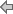 